Załącznik nr 4 do Zasad tworzenia, przekształcania i likwidacji 
jednostek organizacyjnych Instytutu Nauk Medycznych Uniwersytetu OpolskiegoAKT LIKWIDACJI nr   /20__Rektora Uniwersytetu Opolskiegoz dnia           20__ r.w sprawie likwidacji ____________________________________________________ Działając na podstawie § 48 ust. 2 i ust. 3 Statutu Uniwersytetu Opolskiego (tekst jednolity Uchwały nr __/2020-2024 Senatu Uniwersytetu Opolskiego z dnia ______ r.) oraz na podstawie wniosku o powołanie ________________________________ nr __________ z dnia _____________ Dyrektora Instytutu Nauk Medycznych Uniwersytetu Opolskiego – stanowiącego integralną część niniejszego aktu – likwiduję_________________________________________________________– jako jednostkę organizacyjną Instytutu Nauk Medycznych Uniwersytetu Opolskiego– na następujących warunkach:§ 1–––––––––––––––––––––––––––––––––––– Instytutu Nauk Medycznych Uniwersytetu Opolskiego zlikwidowany zostaje z dniem _______________ .§ 2Proces likwidacji przeprowadzony zostanie przez _____________________________________ .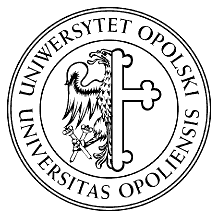 